Администрация Дзержинского районаКрасноярского краяПОСТАНОВЛЕНИЕс. Дзержинское26.07.2021										№ 505-пОб организации мероприятий на территории Дзержинского района по проведению профилактических прививок отдельным группам граждан по эпидемическим показаниямВ соответствии с Постановлением главного государственного санитарного врача по Красноярскому краю от 23.07.2021 № 43 «О проведении профилактических прививок отдельным группам граждан по эпидемическим показаниям», на основании протокола рабочей группы по предупреждению распространения новой коронавирусной инфекции, вызванной 2019-nCoV
на территории Дзержинского района от 26.07.2021 № 27, с целью предупреждения дальнейшего распространения новой коронавирусной инфекции (COVID-19) на территории Дзержинского района Красноярского края, руководствуясь ст. 19 Устава района, ПОСТАНОВЛЯЮ:1. Юридическим лицам, индивидуальным предпринимателям
и организациям всех форм собственности, расположенным на территории Дзержинского района обеспечить в срок до 30.07.2021 года представление
в КГБУЗ «Дзержинская РБ», либо в администрацию района списков работающих, подлежащих вакцинации в соответствии с п. 1 Постановления главного государственного санитарного врача по Красноярскому краю
от 23.07.2021 № 43 «О проведении профилактических прививок отдельным группам граждан по эпидемическим показаниям».2. Юридическим лицам, индивидуальным предпринимателям
и организациям всех форм собственности, расположенным на территории Дзержинского района обеспечить иммунизацию работающих лиц с охватом
не менее 60% от общей численности работников подлежащих вакцинации
в соответствии с пунктом 1 Постановления от 23.07.2021 № 43 к 15 сентября 2021 года.3. Контроль за исполнением настоящего постановления возложить
на заместителя главы района по общественно-политическим
вопросам Ю.С. Гончарика.4. Разместить настоящее постановление на официальном сайте администрации Дзержинского района в сети «Интернет»5. Постановление вступает в силу со дня подписания.Глава Дзержинского района						В.Н. Дергунов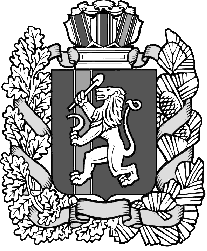 